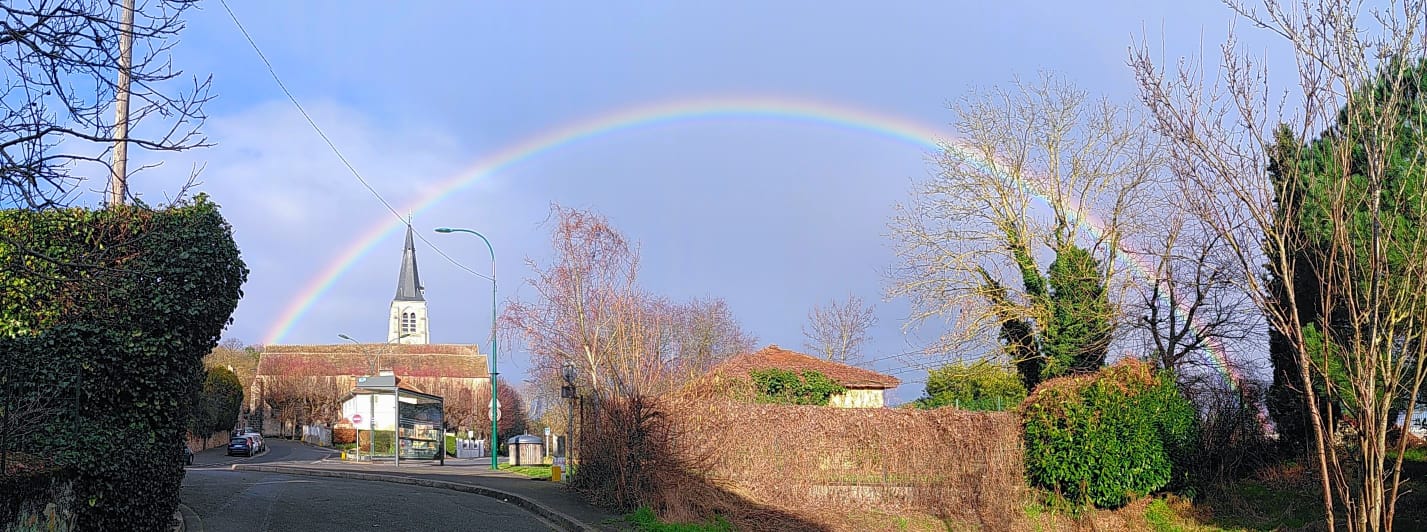 Calendrier pastoral prévisionnel pour les familles2022 2023Septembre 2022Lundi 19 :Début de l’aumônerie (collège lycée)Mardi 20 : Séance de rentrée de la catéchèse primaire (tous niveaux) de 16h40-17h40 à l’oratoire18h30 réunion pour les parents des élèves inscrits en catéchèse et aumônerie en présentiel (à l’amphithéâtre)Jeudi 22 :Célébration de rentrée pour les classes de maternelles à 9h45 à l’église Saint MartinLouange de rentrée pour les classes du primaire à 10h05 à l’église Saint MartinVendredi 23 :Après-midi de cohésion pour les élèves du collège catéchisés de 13h30 à 19h00 et du lycée de 17h30-19h00 au centre pastoral Ste Geneviève de la paroisse Saint Martin. Louange de 17h30 à 19h00 Vendredi 30 :Messe de rentrée pour les élèves du collège et du lycée inscrits en aumônerie et pour les volontaires de 9h45 à 11h église Saint Martin avec 1eres et 2emes étapes de Baptême à l’église Saint Martin.Octobre 2022Jeudi 13 :Conseil pastoral n°1 11h30-13h00 en salle Saint Jean Paul II pour tous.Dimanche 23 au Jeudi 27 :Taizé pour les lycéens volontairesNovembre 2022Jeudi 10 :Célébration de la St Martin à 14h30 pour les élèves du CE1 au CM2, du collège et du lycée inscrits en aumônerie et pour les volontaires.  Mardi 22 :Catéchèse pour tous en primaire explication de la messe 16h40 -17h40 (oratoire)Mercredi 30 :Messe de l’avent pour les élèves du collège et du lycée inscrits en aumônerie et pour les volontaires de 8h30 à 10h30 église Saint MartinDécembre 2022Temps de Noël pour tous les primaires à l’oratoire, date à fixerJeudi 01 : Bol de pâtes au profit de l’association « Un enfant par la main »Jeudi 08 :Lancement rassemblement Lisieux 20h30 maison diocésaineMardi 13 :Temps fort de Noël pour tous les élèves de primaire catéchisés 16h40 17h40 à l’amphithéâtreJeudi 15 :Messe en paroisse pour les élèves de 4èmes inscrits en aumônerie 9h église Saint Martin date à confirmerJanvier 2023Vendredi 6 : Messe de l’épiphanie à 9h pour les lycéens catéchisés et volontaires Jeudi 19 :Conseil pastoral n°2 11h30-13h00 en salle Saint Jean Paul II pour tous.Vendredi 20 :Messe en paroisse pour les élèves de 3èmes inscrits en aumônerie 9h église Saint Martin date à confirmerJeudi 28 :JPO primairesFévrier 2023Vendredi 10 févrierMesse en paroisse pour les élèves de 5emes inscrits en aumônerie 9h église Saint Martin date à confirmerMars 2023Samedi 4 :Appel décisif pour les adolescents catéchumènesJeudi 09 : Bol de semoule/légumes au profit de l’association « Un enfant par la main »Mercredi 15 :Matinée du temps fort de carême pour les primaires catéchisés avec messe des cendres ouverte au collège et au lycée de 10h à 11h30 avec 3eme étape de baptêmeMardi 28 :Réunion d’informations et catéchèse pour les parents à 18h30 en visioAvril 2023Samedi 01 :JPO collège LycéeMardi 4 : Messe des rameaux pour les élèves du collège catéchisés et les volontaires 8h50-10h20Jeudi 6 :Messe du jeudi saint pour tous les élèves du primaire du CE1 eu CM2 8h30-10h30 Vendredi 7 :Bol de riz au profit de l’association « Un enfant par la main »Vendredi 21 :Conseil pastoral n°3 11h30-13h00 en salle Saint Jean Paul II pour tousDimanche 23 au vendredi 28 :Frat de Lourdes pour les lycéens volontairesMai 2023Mardi 9 au jeudi 11 :Retraite confirmation à TigeryMercredi 17 :Rassemblement Lisieux pour les élèves de 5èmes catéchisésJeudi 25 mai :Messe en paroisse pour les élèves de 6emes catéchisés à 9h, église Saint Martin date à confirmerSamedi 27 mai :10h confirmation à l’église St Martin de Palaiseau Juin 2023Vendredi 02 juin 18h au dimanche 04 juin14h :R@dio 4/3 pour les 4eme et 3eme volontaires à TigeryMercredi 07 et jeudi 08 :Retraite de profession de foi, baptême et 1ère communion à la Clarté Dieu d’Orsay pour les collégiens concernés par un sacrement ou la profession de foi en 2023Jeudi 08 :Remise de la croix et louange à 18h à la Clarté Dieu d’OrsaySamedi 10 :Fête de l’écoleMercredi 14 :Retraite pour les primaires à l’Abbaye de Limon à Vauhallan 8h30-19hSamedi 17 :Messe profession de foi 10h à Longpont sur orge Messe baptême et première communion 14h à Longpont sur Orge Mardi 20 :Dernière séance de caté pour tous les élèves du primaire catéchisés de 16h40 à 17h40 à l’amphithéâtreConseil pastoral n°4 heure à déterminer en salle Saint Jean Paul II pour tous.Fin juin :Sortie à Paris pour les élèves de 6emes catéchisés, date à confirmerJuillet 2023JMJ du 22 juillet au 06 Août pour les + de 18 ansCalendrier par thèmesCatéchèse et aumônerieDébut de la catéchèse primaire et collège : semaine du 19 septembre 2022Fin de la catéchèse primaire : mardi 20 juin 2023Début de la culture religieuse et de la réflexion culturelle : dès la rentréeSacrements et profession de foi Messe de Baptême et Première communion : samedi 17 juin 14h à la Basilique Notre Dame de Longpont sur OrgeRépétition le vendredi 16 juin de 17h à 18h30 à l’oratoire du collège	Appel décisif pour les catéchumènes en collège : samedi 04 mars heure et lieu à venirMesse de confirmation : samedi 27 mai 10h à l’église Saint Martin de PalaiseauRépétition le vendredi 26 mai de 17h à 18h30 à l’oratoire du collège	Rencontre des confirmands avec Monseigneur Pansard : Samedi 18 mars de 18h à 21h lieu ?Messe de profession de foi : Samedi 17 juin à 10h à la basilique Notre Dame de Longpont sur Orge	Remise de la croix par les parents le jeudi 08 juin à 18h à la Clarté Dieu d’Orsay	Répétition le vendredi 16 juin de 17h à 18h30 à l’oratoire du collègeRetraites :Retraite de Baptême et première communion école : Mercredi 14 juin 2023 de 8h30 à 19h à l’abbaye de Vauhallan (on y va en marchant !)Retraite de Baptême, première communion et profession de foi Collège :  les mercredi 07 et jeudi 08 juin 2023 à la Clarté Dieu d’Orsay Retraite de confirmation et pour les lycéens vivant un sacrement en 2023 : du mardi 09 mai au jeudi 11 mai 2023 au soir à la communauté du chemin neuf de Tigery. Covoiturage nécessaire.Aumônerie Lycée :Sur le temps du midi une fois tous les 15 jours en alternance avec la préparation aux sacrements des lycéens en demande.Catéchèse Primaires :CE1 : le vendredi de 12h30 à 13h30CE2 : le mardi de 16h40 à 17h40CM1 : le mardi de 16h40 à 17h40CM2 : le lundi ou le mardi de 16h40 à 17h40Temps forts de la catéchèse primaires communs à tous les niveaux :Entrée : mardi 20 septembre 2022 de 16h45 à 17h40 à l’écoleEnseignement sur la messe : mardi 22 novembre 2022 de 16h45 à 17h40 à l’écoleNoël : mardi 13 décembre 2022 de 16h45 à 17h40 à l’écoleFin de caté : mardi 20 juin 2023 de 16h45 à 17h40 à l’écolePréparations aux sacrements :Baptême première année, Baptême deuxième année, Première communion première année, Première communion deuxième annéeLe jeudi 7 fois par an de 16h45 à 17h45Dates : Jeudi 10 novembre, jeudi 08 décembre, jeudi 19 janvier, jeudi 02 février, jeudi 30 mars, jeudi 13 avril, jeudi 01 juinTemps forts collégiens :Sortie cohésion des 6èmes 5emes 4emes et 3emes catéchisés : vendredi 23 septembre de 13h30 à 19h au centre pastoral sainte Geneviève de PalaiseauJournée pour les 6èmes catéchisés : fin juinJournée à Lisieux pour les 5emes catéchisés le mercredi 17 mai 2023R@dio 4/3 pour les 4èmes et 3èmes volontaires : du vendredi 02 juin 18h au dimanche 04 juin 2023 à 14h à TigeryTemps forts lycéens :- Taizé : du 23 au 27 octobre 2022- FRAT de Lourdes : du 23 au 28 avril 2023Conseil pastoral :-n°1 :  Jeudi 13 octobre 2022 à 11h30 13h salle Saint Jean Paul II-n°2 :  Jeudi 19 janvier 2023 à 11h30 13h salle Saint Jean Paul II-n°3 : Vendredi 21 avril 2023 à 11h30 13h salle Saint Jean Paul II-n°4 : Mardi 20 juin 2023 heure à confirmer salle Saint Jean Paul IIMesses à l’oratoire Sur le temps du midi une fois tous les 15 jours environ. Le calendrier des messes sera affiché dans la cour, dans la salle pastorale et à la porte de l’oratoireProjets humanitaires- Collecte alimentaire au profit de la croix rouge : pour l’école et le collège au moment du carême- Association « Un enfant par la main » : Bol de pâtes :  Jeudi 01 décembre 2022 Bol de semoule : Jeudi 09 mars 2023 Bol de Riz : vendredi 07 avril 2023Temps forts maternellesLe jeudi 29 septembre 2022 Le jeudi 08 décembre 2022 Le jeudi 16 février 2023Le Jeudi 30 mars 2023Le jeudi 22 juin 2023 Réunion parents : Mardi 20 septembre 2022 18h30-19h30 : Réunion d’informations de la catéchèse à l’amphithéâtreMardi 28 mars 2023 : Catéchèse et informations pratiques sur les retraites et sacrements à 18h30 en visio